Publicado en Ciudad de México el 20/06/2024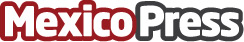 Rexona inspira a las mujeres a desafiar sus límites bailandoRexona presenta BA.I.LA una web app gratuita, que utiliza IA para registrar los movimientos corporales de las usuarias y brindarles recomendaciones personalizadas para ayudarles a mejorar sus pasos de baile. La marca promueve el movimiento porque brinda múltiples beneficios y empuja los límites. La actriz y cantante Belinda ha sido seleccionada como la embajadora de Rexona gracias a su trayectoria profesional que ha desafiado las barrerasDatos de contacto:Carlos LeyvaMMValue/Contacto con prensa55 10 79 26 81 Nota de prensa publicada en: https://www.mexicopress.com.mx/rexona-inspira-a-las-mujeres-a-desafiar-sus Categorías: Nacional Marketing Otros deportes Recursos humanos Estado de México Ciudad de México Fitness Innovación Tecnológica Bienestar Actualidad Empresarial http://www.mexicopress.com.mx